Будников Сергей Петрович, 1945 годПрадедушка мой воевал на войне,
Он Родину видел в дыму и в огне.
Он дрался с врагами в жестоком бою,
Страну защищая свою.Продлилась для прадеда эта война
От первого дня до последнего дня.
Дошел в Будапешт, врага победил,
И радость с друзьями делил.Вот старое фото держу я в руке,
Родные глаза улыбаются мне.
Спасибо за доблесть, отвагу и честь.
Дедуля, спасибо за то, что я есть!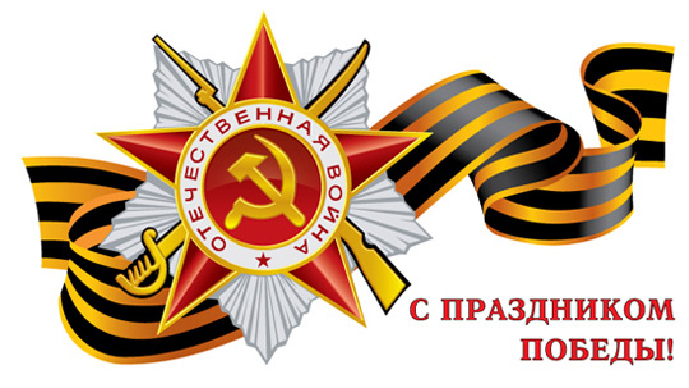 